Proiect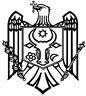 DECIZIE nr. 2/23din 05 aprilie 2024 Cu privire la stabilirea hotarului Unității administrativ teritoriale ale satului Căplani Examinând materialele de stabilire a hotarului Unității administrativ teritoriale ale satului Căplani, raionul Ștefan Vodă, întocmite de către Î.I.”Dincredmar-Cernea”; În conformitate cu prevederile Legii cadastrului bunurilor imobile nr. 1543/1998, Regulamentul cu privire la Registrul de Stat a unităților administrativ teritoriale și al adreselor, aprobat prin                    Hotărârea Guvernului nr. 1518/2003 și art. 10 din Codul Funciar (Legea nr. 828/1991); În baza art. 43 alin. (2) și art. 46 din Legea nr. 436-XVI din 28 decembrie 2006 privind administrația publică locală, Consiliul raional Ștefan Vodă DECIDE:1. Se ia act de raportul dlui Alexei Jitari, șef interimar al Serviciului relații funciare și cadastru,                 cu privire la materialele de stabilire a hotarului Unității administrativ teritoriale ale satului Căplani, raionul Ștefan Vodă, întocmite de către Î.I.”Dincredmar-Cernea, se anexează.2. Se aprobă stabilirea hotarului unității administrativ teritoriale ale satului Căplani (UAT Căplani), cu suprafața totală de 5313,7333 hectare.3. Șeful interimar al Serviciului relații funciare și cadastru Ștefan Vodă (Alexei Jitari) va asigura:3.1. Prezentarea deținătorului Registrului (Instituția Publică Cadastrul Bunurilor Imobile) dosarul de stabilire al hotarului UAT Căplani pentru înregistrare în Registrul de Stat al Unităților administrativ teritoriale și al adreselor.3.2. Va include suprafața UAT Căplani la întocmirea cadastrului funciar general anual,                    conform prevederilor prezentei decizii.4. Prezenta decizie poate fi contestată cu cerere prealabilă la autoritatea emitentă cu sediul                        or. Ștefan Vodă, str. Libertății nr. 1 sau la Judecătoria Căușeni (sediul or. Ștefan Vodă,                              str. Grigore Vieru nr. 6), în termen de 30 de zile din data publicării, potrivit prevederilor                      Codului administrativ al Republicii Moldova nr. 116/2018.5. Controlul executării prezentei decizii se atribuie dnei Olga Luchian, președinta raionului.6. Prezenta decizie se include în Registrul actelor locale (actelocale.gov.md), se publică pe pagina web a Consiliului raional Ştefan Vodă şi se aduce la cunoștință:                  UAT Căplani;                  Î.I.”Dincredmar-Cernea;                  Instituția Publică Cadastrul Bunurilor Imobile;                  Persoanelor nominalizate.Președintele ședinței                                                                                ContrasemneazăSecretarul Consiliului raional                                                                 Ion ȚurcanAnexă la decizia Consiliului raional Ştefan Vodănr. 2/23 din 05 aprilie 2024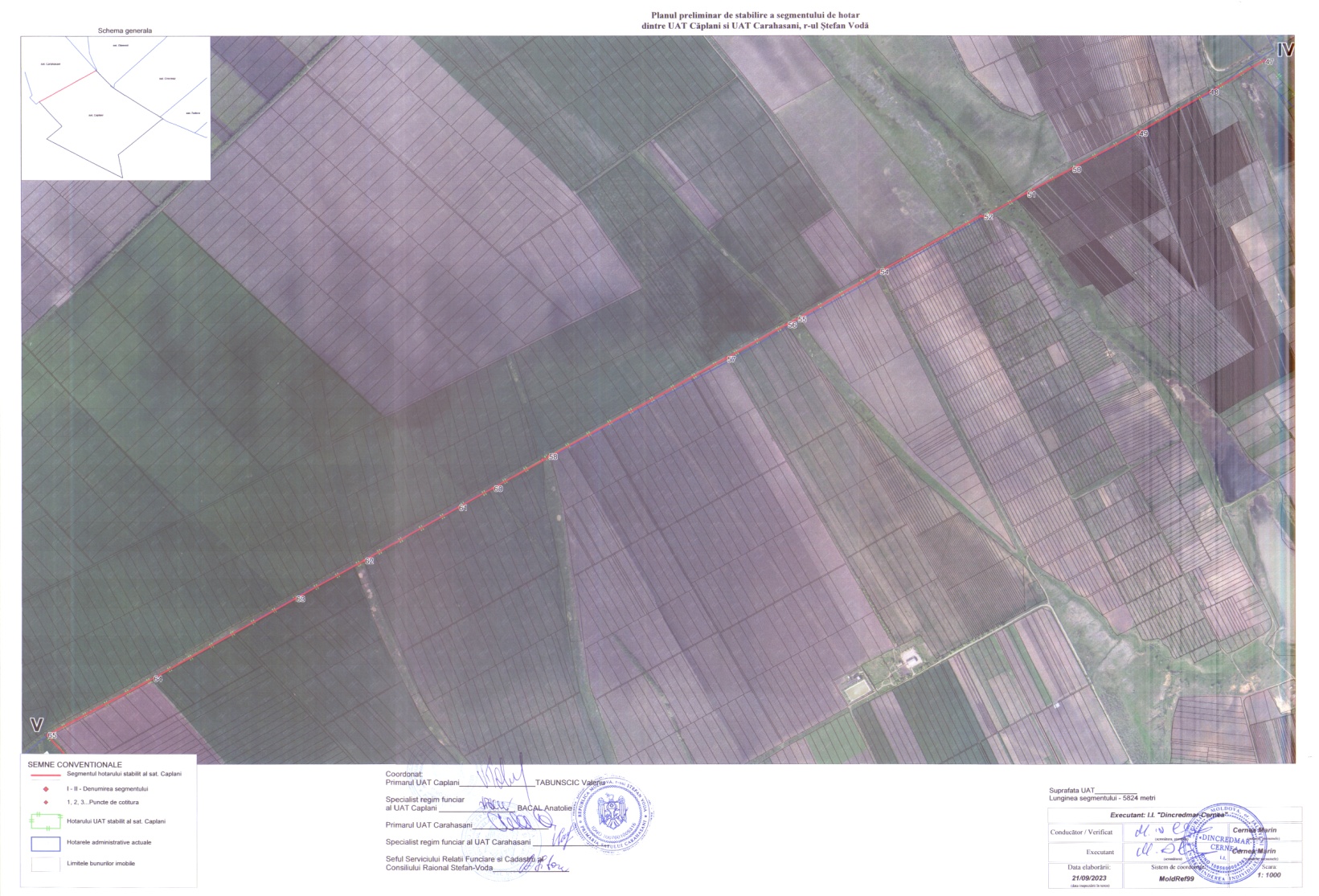 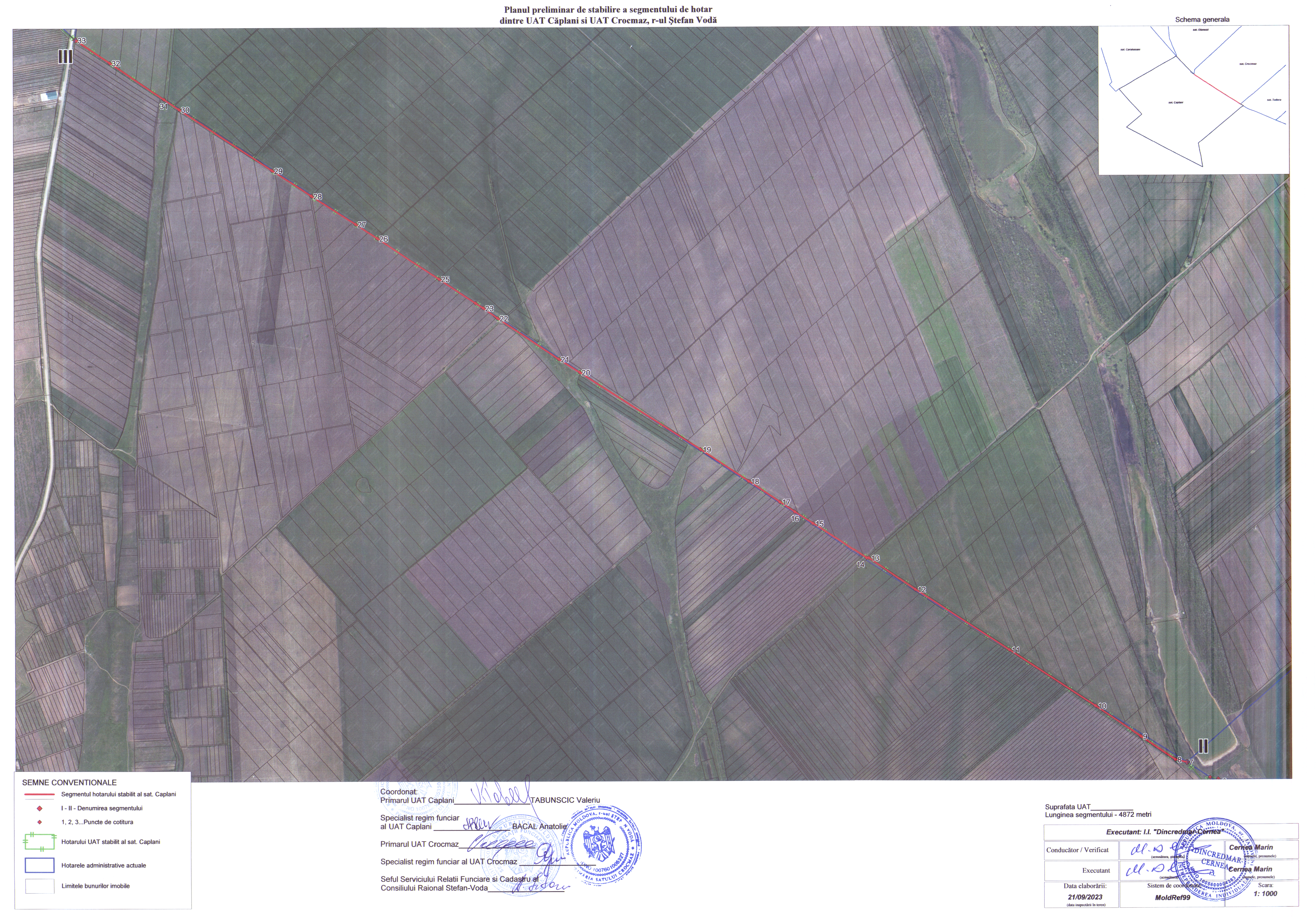 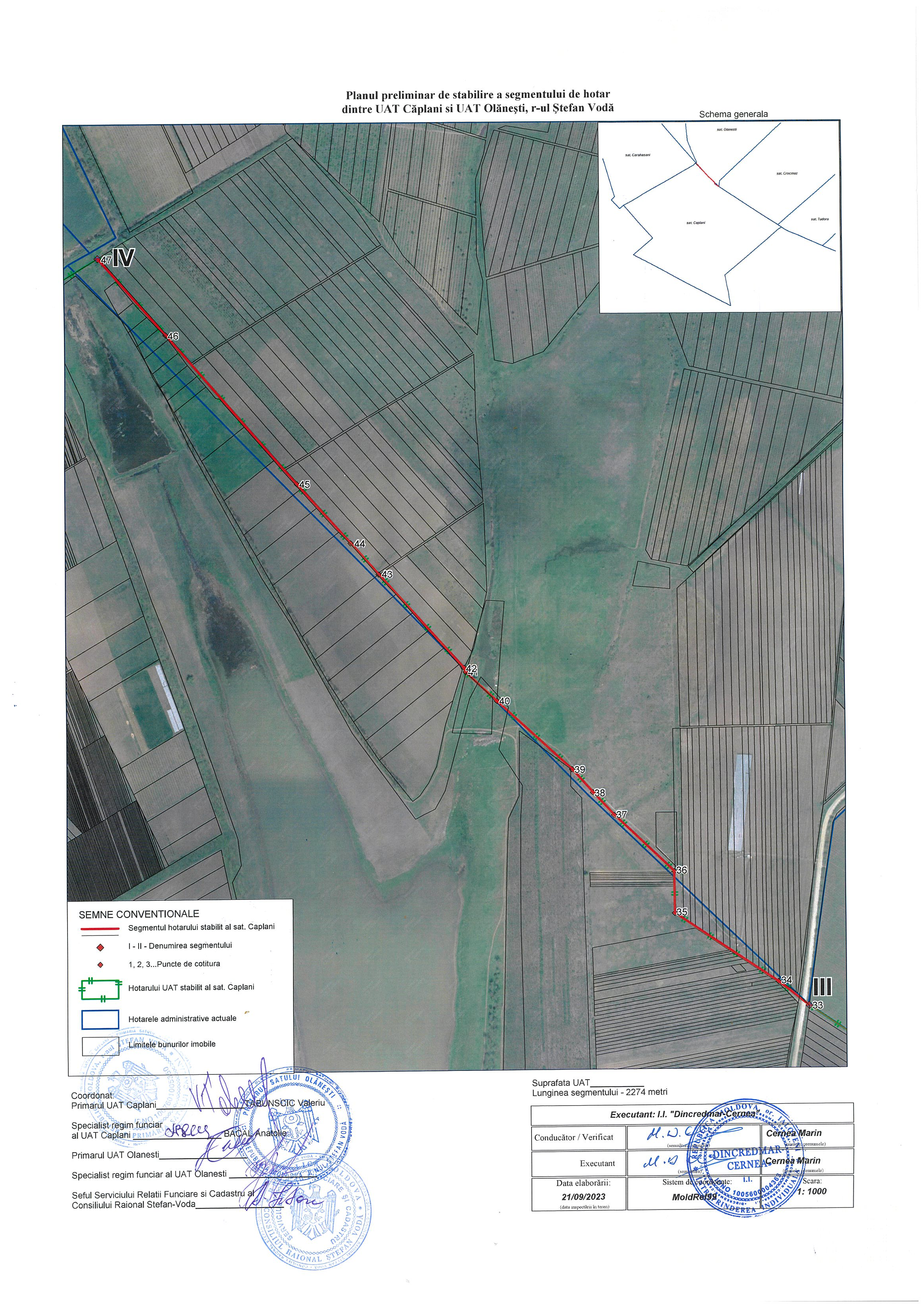 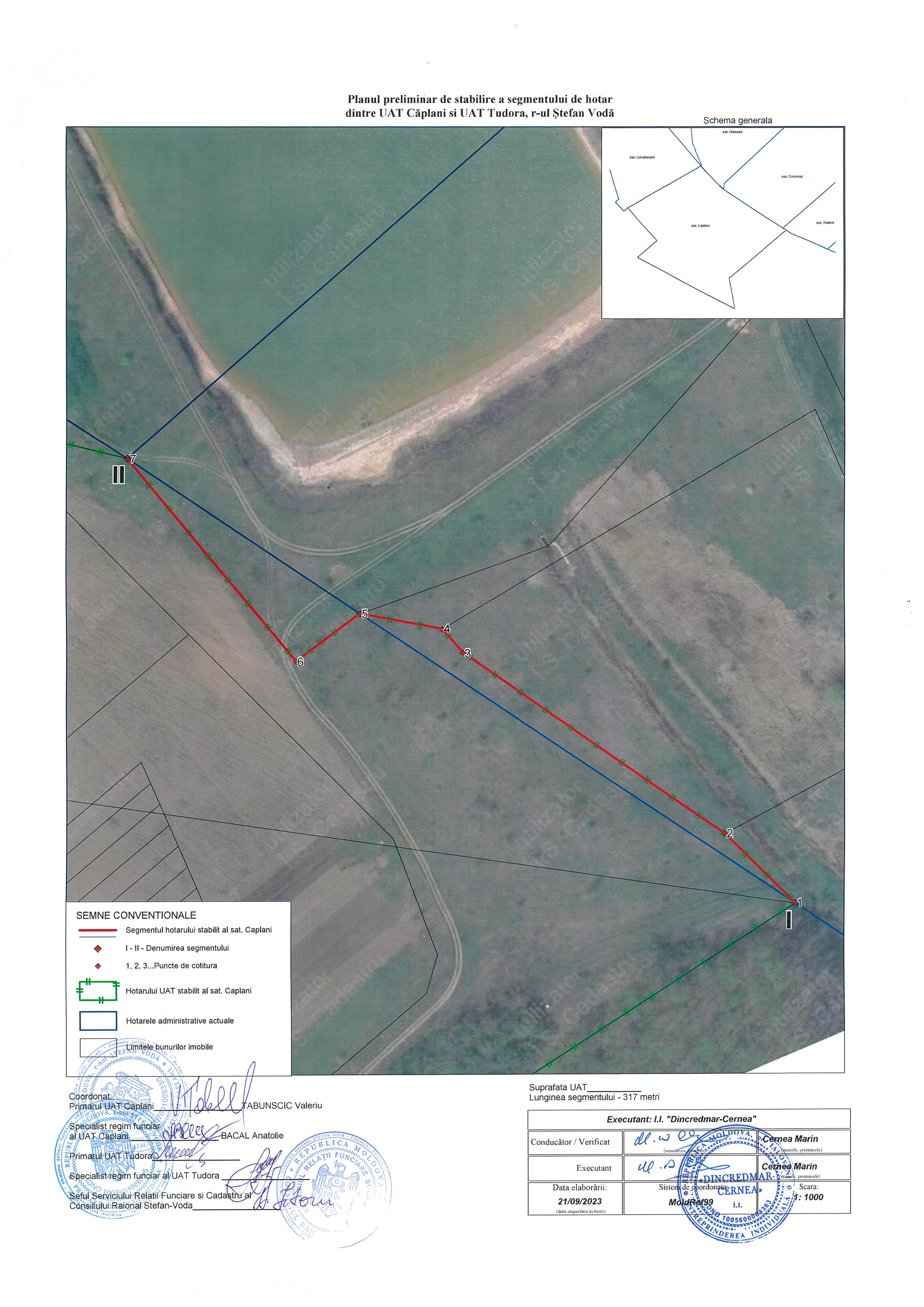 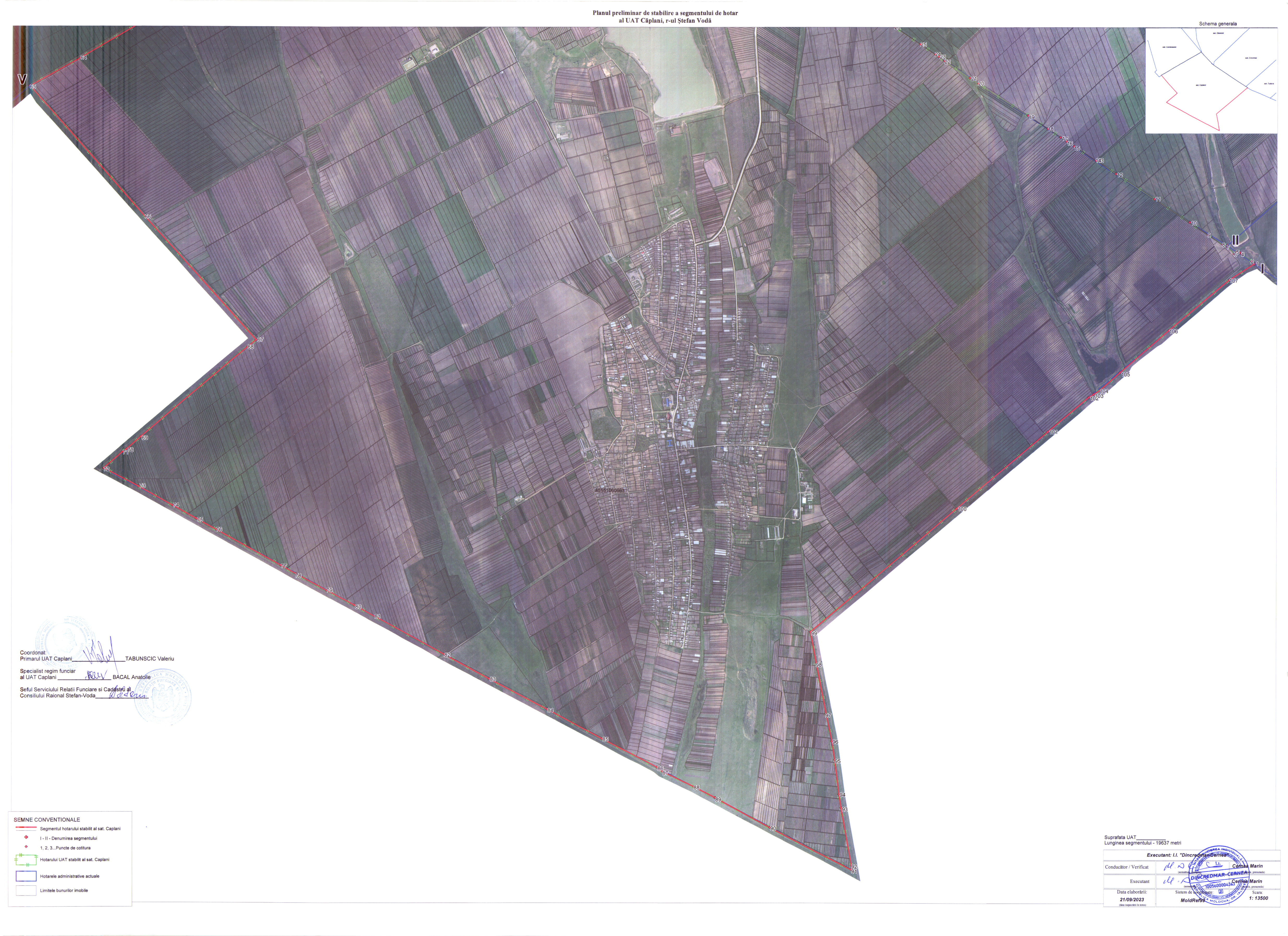 REPUBLICA MOLDOVACONSILIUL RAIONAL ŞTEFAN VODĂ